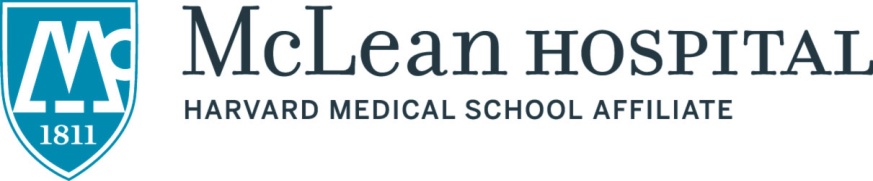 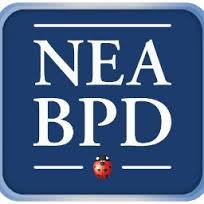 Family Education Workshops -2015-2016 Schedule    Thursdays 6:00 pm-7:15 pm                          DeMarneffe Building, Room 132Made possible through generous philanthropic support, these workshops are FREE and OPEN to the PUBLIC___________________________________________________________________September 17, 2015Developing Multi-Family Therapy As A Community Resource (includes exercises with audience participation)Claire Brickell, M.D. October 15, 2015Patient PanelGeorge Smith, LICSW November 19, 2015Remnants of a Life on Paper:  A Mother and Daughter's Struggle with Borderline Personality DisorderBea Tusiani and Paula Tusiani-EngDecember 17, 2015Interpersonal Instability in BPDLois Choi-Kain, M.D. January 21, 2016NPD and BPDElsa Ronningstam, PhDFebruary 18, 2016General Psychiatric Management of Borderline Personality DisorderJohn Gunderson, M.D.March 17, 2016Acceptance and Commitment Therapy Mariola Magovcevic, PhDApril 21, 2016 MentalizationBrandon Unruh, M.D. May 19, 2016MindfulnessGillian Galen, Psy.D and Blaise Aguirre, M.D.